Toyota estará presente na 46ª edição da ExpointerFabricante terá condições especiais para a linha Hilux durante o eventoPela primeira vez a Lexus, divisão de luxo da marca, estará presente no evento com espaço próprioKINTO também estará no evento apresentando seus três serviços de mobilidadeA Toyota do Brasil estará presente em mais uma edição da Expointer, maior feira agropecuária da Região Sul e uma das principais do País e América Latina, que está em sua 46ª edição. O evento, que ocorrerá de sábado, 26 de agosto, ao dia 3 de setembro, em Esteio (RS), contará com condições especiais para versões da picape Hilux, e apresentará a participação inaugural da divisão de luxo da marca, a Lexus, além da presença da empresa de mobilidade KINTO. A Lexus participará do evento pela primeira vez, trazendo seu espaço e exibindo os principais modelos de seu portfólio. Destaque para o RX 500h, flagship da Lexus, e o NX 350h, seu modelo mais vendido no País, ambos com motorização híbrida, combinando tecnologia avançada e design elegante.A KINTO, empresa de mobilidade da Toyota, também estará presente com uma equipe dedicada de consultoria, apresentando seu amplo portfólio de soluções de mobilidade sustentável. Isso inclui o KINTO Share, serviço de compartilhamento de veículos; KINTO One Fleet, voltado para a gestão de frotas corporativas; e KINTO One Personal, oferecendo assinatura de veículos para pessoas físicas, tanto para modelos zero-quilômetro quanto seminovos.A empresa também traz uma novidade exclusiva para os profissionais do setor rural que visitarem o estande da Toyota na Expointer: os produtores rurais terão a possibilidade de contar com o serviço de mobilidade KINTO One Fleet, uma solução de gestão de frotas corporativas, que poderá ser contratada com o CPF e o número de inscrição estadual do ruralista. Com essa mudança, eles poderão ter acesso às condições comerciais que até então estavam restritas à pessoa jurídica com CNPJ.Este ano, a Toyota pretende oferecer uma experiência única para os visitantes que desejam conhecer as mais recentes inovações e soluções de mobilidade. É a primeira vez que a marca estará presente em um evento com suas três divisões: TOYOTA GAZOO Racing, KINTO e Lexus.“A Expointer é o evento ideal para que os visitantes conheçam as mais recentes inovações e considerem suas opções de mobilidade. Acreditamos que a feira é uma oportunidade para nos aproximarmos dos produtores rurais que demandam sempre de veículos robustos e confiáveis, além disso, é a chance conhecerem de perto o que há de novidade na Toyota”, finaliza José Ricardo Gomes, diretor comercial da Toyota do Brasil. Condições especiais para a Hilux A Toyota estará presente com condições especiais para a linha Hilux, líder do segmento de picapes médias a diesel, referência por sua robustez, desempenho e segurança. As versões SR e STD Power Pack serão comercializadas no evento com 13% de desconto. Vale dizer que a Hilux lidera seu segmento no Sul do País, superando os 30% de market share na região. A TOYOTA GAZOO Racing, divisão esportiva da marca, mostrará a nova Hilux GR-SPORT, apresentada no início deste ano. A picape conta com modificações no chassi, suspensão, freios, design e ganhou 20cv em relação às versões convencionais. Espaço KINTO: simplificando a mobilidadeA KINTO, empresa de mobilidade da Toyota, levará à Expointer o maior portfólio de soluções de mobilidade sustentável do Brasil: KINTO Share, de compartilhamento; KINTO One Fleet, de gestão de frotas corporativas; e KINTO One Personal, de assinatura de veículos para pessoas físicas, tanto para modelos zero-quilômetro quanto para seminovos.O serviço de gestão de frotas corporativas KINTO One Fleet segue em constante ascensão. No último ano, a empresa registrou um aumento de 50% em novos contratos, com destaque para médias e grandes frotas. O modelo Yaris continua sendo o mais buscado do KINTO One Fleet, representando cerca de 50% nesse serviço. A Hilux também é outro modelo muito procurado no serviço, por conta da sua confiabilidade no mercado e seu DNA 4x4, capaz de suportar os mais variados solos e situações.O serviço possibilita customizações nos veículos contratados para atender aos diferentes tipos de negócios, mantendo a originalidade do carro e sua garantia de fábrica, que é um diferencial da KINTO. A carteira de clientes frotistas já contempla, entre outros, segmentos como energia, mineração, agropecuária, farmácias, rede de petshops, saúde e alimentação. Já o KINTO One Personal é uma opção diferenciada e inédita no competitivo mercado de carros por assinatura, tanto para veículos novos quanto seminovos. O cliente pode assinar modelos Toyota zero-quilômetro por períodos que variam de um a quatro anos, com franquia de quilometragem de 800 km ou 1.500 km por mês, e ainda completar o pacote com diárias extras flexíveis de outros carros da marca, além do assinado, durante o contrato, um diferencial da KINTO. Em outra opção inédita no segmento, o cliente pode contratar um modelo Toyota seminovo, por períodos de 12 ou 24 meses, sempre com baixa quilometragem e com preços mais acessíveis, tanto nas concessionárias autorizadas quanto pelo site https://kintomobility.com.br/one-personal. Por fim, a empresa oferece o KINTO Share, de compartilhamento de veículos. Na região sul, 28 concessionárias possuem este serviço. Após baixar o app KINTO Share Latam e realizar o cadastro, o cliente já poderá verificar a disponibilidade para os dias pretendidos e reservar, pelo próprio app, o modelo que melhor atenda às suas necessidades. Com o KINTO Share, o cliente tem a possibilidade de alugar veículos Toyota e Lexus por hora, por dia ou por um período de até um mês. Já estão inclusos na tarifa o seguro total e assistência a viagens 24 horas por dia, sete dias por semana. Lexus - Presença inéditaA Lexus, divisão de luxo da Toyota, também estará presente na Expointer. A marca, que participará do evento pela primeira vez, levará aos visitantes seus principais modelos do portfólio. O RX 500h, atual flagship da Lexus, e o NX 350h, seu modelo mais comercializado no País. Ambos possuem motorização híbrida, combinando tecnologia avançada com design elegante, exemplificando o compromisso da Lexus com a excelência nos produtos e condução aprimorada.“A Lexus está orgulhosa por apresentar na Expointer nossos modelos RX 500h e NX 350h, que refletem nossa dedicação contínua à sofisticação, inovação e condução. Estamos em um trabalho de reposicionamento da Lexus no Brasil e a feira é uma ótima oportunidade para nos aproximarmos desse público”, diz Nancy Serapião, head da Lexus do Brasil. Embora os estandes da Toyota e da Lexus estejam localizados em conjunto, cada um mantém sua identidade de marca única. Os visitantes terão a oportunidade de explorar a essência da Toyota e da Lexus de maneira distinta, apreciando a diversidade de veículos e serviços oferecidos por ambas as marcas.Objetivos de Desenvolvimento SustentávelA divulgação deste material colabora diretamente para os seguintes Objetivos de Desenvolvimento Sustentável (ODS) da ONU: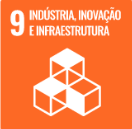 _____________________________________________________________Sobre a Toyota do BrasilA Toyota do Brasil está presente no País há 65 anos. Possui quatro unidades produtivas, localizadas em Indaiatuba, Sorocaba, Porto Feliz e São Bernardo do Campo, todas no Estado de São Paulo, e emprega cerca de 6 mil pessoas. A Toyota é a montadora líder em eletrificação no mundo: desde 1997 já foram comercializados mais de 20 milhões de automóveis mais limpos, sejam modelos híbridos, híbridos flex, híbridos plug-in, 100% a bateria ou movidos a hidrogênio.Com o objetivo de impulsionar a eletrificação da frota de veículos no Brasil, em 2013, a Toyota lançou o primeiro veículo híbrido em nosso país, o Toyota Prius. Em 2019 a companhia foi além, inovando mais uma vez para oferecer o único híbrido flex do mundo – fabricado com exclusividade no mercado brasileiro –, o Corolla Sedã, e, em 2021, o primeiro SUV híbrido flex do mercado, o Corolla Cross, também fabricado no País. Atualmente, já são mais de 55 mil carros eletrificados com a tecnologia híbrido flex em circulação pelo Brasil. Em 2020, lançou a KINTO, sua nova empresa de mobilidade, para oferecer serviços como aluguel de carros e gestão de frotas a uma sociedade em transformação. Também reforçou sua marca GAZOO, por meio de iniciativas que desafiam a excelência de seus veículos. Tem como missão produzir felicidade para todas as pessoas (Happiness for All) e, para tanto, está comprometida em desenvolver carros cada vez melhores e mais seguros, além de avançar nas soluções de mobilidade. Junto com a Fundação Toyota do Brasil, tem iniciativas que repercutem nos 17 Objetivos de Desenvolvimento Sustentável da ONU. Mais informações: Toyota Global e Toyota do Brasil.Mais informaçõesToyota do Brasil – Departamento de ComunicaçãoLilian Assis – lassis@toyota.com.brKelly Buarque – kbuarque@toyota.com.br  Kessia Santos – kosantos@toyota.com.br 
 RPMA Comunicaçãotoyota@rpmacomunicacao.com.br Guilherme Magna – (11) 98600-8988Leonardo de Araujo – (11) 96084-0473Henrique Carmo - (11) 98058-6298Tel.: (11) 5501-4655